							ПРИЛОЖЕНИЕ  3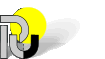 РУСЕНСКИ УНИВЕРСИТЕТ «А. КЪНЧЕВ»У Д О С Т О В Е Р Е Н И Е                   На основание чл. 21,т.13 от Закона за висшето образование признавам висше образование на......................................................................................................................................................................................................................................                (име, презиме, фамилия, ЕГН, дата и място на раждане, гражданство)в образователно-квалификационна степен ..................................................................................................................(бакалавър, магистър, специалист по )по ....................................................................................................................                                                                                                                               (специалност)Г-н/г-жа .......................................................................................................................е завършил/а ...............................................................................................................(специалност).......................................................................................................................(степен на висшето образование)в .......................................................................................................................(наименование на чуждестранното висше училище)в .......................................................................................................................(наименование на държавата, в която е завършено  висшето образование)Ректор :